Class ___ No ___ Name _________________ Tell me about you!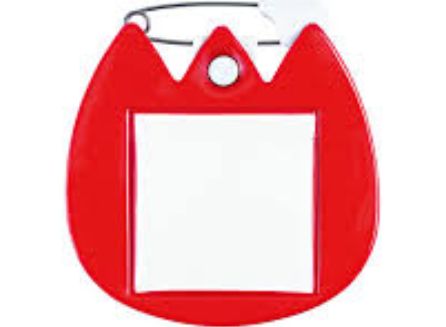 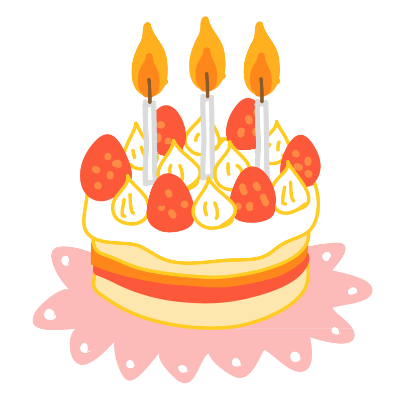 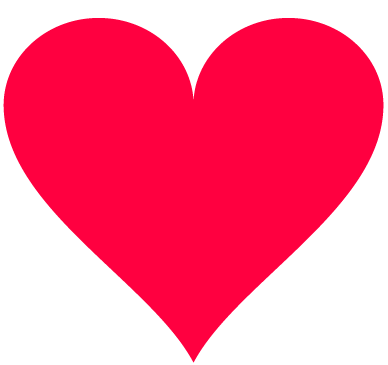 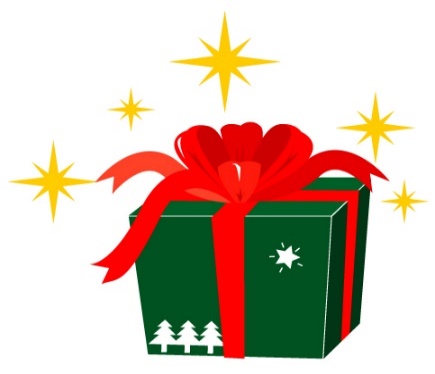 